ALLEGATO 1 - Modello di domandaAl Dirigente Scolastico Scuola secondario di I grado “G. Carducci”San Cataldo (CL)indirizzo PEC: clmm029001@pec.istruzione.itPIANO NAZIONALE DI FORMAZIONE PER DOCENTI A.S. 2020/21 – e.f. 2020/2021AMBITO TERRITORIALE DELLA SICILIA N. 4 – PRONVINCIA DI CALTANISSETTADomanda di candidaturaI_ sottoscritt     (cognome e nome completo)  	nat        ail                             residente nel Comune di                                                 _ CF:  	Qualifica in caso di impiego nella scuola:Dirigente Tecnico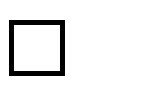 Dirigente ScolasticoDocente universitarioDocente di scuola dell’Infanzia/Primaria/Secondaria di I/II grado a T.I. classe di concorso 	Data di nomina nell’attuale ruolo: ………………… Titolare presso l’Istituto/Sede  	di  	OvveroQualifica in caso di impiego in pubblica amministrazione diversa dalla scuola:indicare il ruolo: ____________________DICHIARAessere in possesso del sotto elencato titolo di accesso previsto dall’art. 2 dell’Avviso:CHIEDEdi essere ammesso alla selezione di esperti esterni nell’ambito della formazione per docenti per l’A.S. 2021-2022 – E.F. 2020/_2021per la seguente Unità formativa di cui art. 1 dell’Avviso:UF 1 Metodologie di insegnamento ad adulti nel nuovo sistema di istruzione degli adulti Per Docenti CPIAA tal fine, avvalendosi delle disposizioni di cui all'art. 46 del DPR 28/12/2000 n. 445, consapevole delle sanzioni penali, nel caso di dichiarazioni non veritiere, di formazione o uso di atti falsi, richiamate dall'art.76 del citato Decreto,DICHIARAsotto la propria personale responsabilità di essere in possesso del sotto elencato titolo di accessoprevisto dall’art. 2 dell’Avviso:□ A1.1 Laurea Vecchio Ordinamento in  	conseguita nell’anno accademico, presso_ 	con votazione  	□ A1.2 Laurea Magistrale di Nuovo Ordinamento inconseguita nell’anno accademico                 , presso_ 	con votazione  	DICHIARA INOLTRE DI     avere la cittadinanza italiana o di uno degli Stati membri dell’Unione Europea;     godere dei diritti civili e politici;     di non trovarsi in condizione di aspettativa o esonero temporaneo dal ruolo di appartenenza;	non avere riportato condanne penali, né avere procedimenti penali in corso che impediscano, ai sensi delle vigenti disposizioni in materia, la costituzione del rapporto di lavoro con la Pubblica Amministrazione;     non essere a conoscenza di procedimenti penali a proprio carico;    aver preso visione dell’Avviso e di approvarne senza riserva ogni contenuto;	non trovarsi in nessuno dei casi di incompatibilità allo svolgimento dell’eventuale incarico di docenza in qualità di esperto, previste dal D.lgs 165/1, nonché in quelli elencati nell’art. 9 dell’Avviso;     essere in quiescenza da un periodo non superiore a tre anni;     potere svolgere l’incarico senza riserve e secondo il calendario predisposto dalla Scuola Polo;     avere letto l’Informativa sul trattamento dei dati;	essere in possesso di adeguate competenze di tipo informatico, nell’utilizzo di Internet e della posta elettronica e di conoscere i principali strumenti di office automation e di gestione delle piattaforme di e-learning;	disporre, presso la propria dimora, di tutta la strumentazione tecnologica adeguata a svolgere il compito assegnato.     possedere i seguenti titoli culturali, scientifici e professionali, come di seguito specificato:(indicare il numero di pagina del curriculum del titolo da valutare)A - TITOLI SCIENTIFICO-CULTURALI max 25 puntiB - TITOLI SCIENTIFICI solo attinenti alla tematica oggetto dell’Avviso max 5 puntiC - TITOLI PROFESSIONALI max 30 punti(ordinare, all’interno di ogni tipologia, progressivamente per data)Il sottoscritto, in caso di esito positivo della selezione, si impegna a presentare, ove necessario, prima della stipula del contratto, l’autorizzazione della propria amministrazione a svolgere l’incarico.Alla presente domanda, corredata di Informativa sul trattamento dei dati allega:-        COPIA DELLA CARTA DI IDENTITÀ IN CORSO DI VALIDITÀ E/O TESSERA SANITARIA-      INFORMATIVA E AUTORIZZAZIONE AL TRATTAMENTO DATI – Allegato 1 bis-        PROGETTO ESECUTIVO – Allegato 2-        INFORMATIVA ED AUTORIZZAZIONE AL TRATTAMENTO DEI DATI PERSONALI - Allegato 3-        DICHIARAZIONE SOSTITUTIVA DI CERTIFICAZIONE – Allegato 4-	CURRICULUM VITAE ET STUDIORUM in formato europeo con pagine numerate e titoli da valutare evidenziatiRecapito per comunicazionie-mail:                                                      _Indirizzo di residenza:via                       n.  	  CAP         città                             Cellulare 	 													Nome e CognomeFIRMA autografa o digitaleLuogo e Data……………….Allegato 1.bis Trattamento datiInformativa sul trattamento dei dati personali(Art. 13 del Regolamento UE 679/2016) AUTORIZZAZIONE TRATTAMENTO DATILa Scuola Secondaria di I grado “G. Carducci” di San Cataldo, in qualità di titolare del trattamento, informa che tutti i dati personali che riguardano i formatori saranno trattati in osservanza dei presupposti e dei limiti stabiliti dal Regolamento UE 2016/679 relativo alla protezione delle persone fisiche con riguardo al trattamento dei dati personali, nonché dalla legge e dai regolamenti, al fine di svolgere le funzioni istituzionali di monitoraggio sulla qualità dell'offerta formativa per l'aggiornamento professionale, come da informativa pubblicata.Il sottoscritto                                                       avendo preso atto dell’informativa indicataAUTORIZZALa Scuola Secondaria di I grado “G. Carducci” di San Cataldo al trattamento dei dati personali ai fini della selezione; prende inoltre atto che, ai sensi del “Codice Privacy”, titolare del trattamento dei dati è l’Istituto sopra citato e che il sottoscritto potrà esercitare, in qualunque momento, tutti i diritti di accesso ai propri dati personali (ivi inclusi, a titolo esemplificativo e non esaustivo, il diritto di ottenere la conferma dell’esistenza degli stessi, conoscerne il contenuto e le finalità e modalità di trattamento, verificarne l’esattezza, richiedere eventuali integrazioni, modifiche e/o la cancellazione, nonché l’opposizione al trattamento degli stessi).Data     	Firma  	Pubblicazionispecificare titoli, editore e anno, anche le pagg. per i saggi e gli articoli.Punteggio   a cura        delcandidatoPunteggio     a cura        dellaCommissioneB1. Libri (monografie), saggi (anche in volumecollettivo, purchél’autore sia individuato) con codice ISBN; pubblicazioni on line.0,5 punti per ogni titoloMax 10 titoli1.                                                                           C.V. pag.2._                                                                         C.V. pag.3._                                                                         C.V. pag.4._                                                                         C.V. pag.5._                                                                         C.V. pag.6._                                                                         C.V. pag.7.                                                                           C.V. pag.8._                                                                         C.V. pag.9._                                                                         C.V. pag.10._                                                                    _ C.V. pag.C3. Attività documentate svolte nella scuola (escluso la docenza): animatore digitale, componente team dell’innovazione, funzione strumentale d’area specifica, Referente d’area specifica, Tutor scolastico TFA, Tutor di docente neoimmesso in ruolo nella propria scuola,Docente corsi per neoimmessi, componente NIV, commissione RAV, PDM1  punto  per  titolo-Max  5 titoli1.                                                                          C.V. pag.2._                                                                        C.V. pag.3.                                                                          C.V. pag.4.                                                                          C.V. pag.5.                                                                          C.V. pag.C4. SERVIZIO CPIAAttività formative e/o servizio docenza svolto presso CPIAPunteggio sezione A.2 della griglia  di cui all’art. 6 dell’avviso -Max  5 titoli1._                                                                        C.V. pag.2.                                                                          C.V. pag.3.                                                                          C.V. pag.4.                                                                          C.V. pag.5.                                                ___                   C.V. pag.Punteggio complessivoPunteggio complessivo